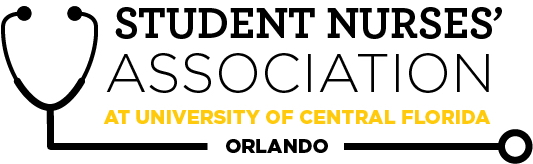 Student Nurses’ Association at UCF Orlando – JUNE General  Meeting MINUTES      6/24/20Time Called to Order: 1700Time Adjourned: 1841Location: ZoomPresiding President: Samantha CooneyRecorded by: Amanda ShoverStudent Nurses’ Association at UCF Orlando – JUNE General  Meeting MINUTES      6/24/20Time Called to Order: 1700Time Adjourned: 1841Location: ZoomPresiding President: Samantha CooneyRecorded by: Amanda ShoverStudent Nurses’ Association at UCF Orlando – JUNE General  Meeting MINUTES      6/24/20Time Called to Order: 1700Time Adjourned: 1841Location: ZoomPresiding President: Samantha CooneyRecorded by: Amanda ShoverAttendees Present:Attendees Present:Samantha Cooney, Chloe Frye, Sadie Richards, Hope Wegge, Amanda Shover, Josee Etienne, Amber Keller, Audrey Been, Natalie Klosinski, Delaney Dietz, Heather Platche, Tom Gregorich, Joyce DeGennaro, Kate DorminySamantha Cooney, Chloe Frye, Sadie Richards, Hope Wegge, Amanda Shover, Josee Etienne, Amber Keller, Audrey Been, Natalie Klosinski, Delaney Dietz, Heather Platche, Tom Gregorich, Joyce DeGennaro, Kate DorminySamantha Cooney, Chloe Frye, Sadie Richards, Hope Wegge, Amanda Shover, Josee Etienne, Amber Keller, Audrey Been, Natalie Klosinski, Delaney Dietz, Heather Platche, Tom Gregorich, Joyce DeGennaro, Kate DorminySamantha Cooney, Chloe Frye, Sadie Richards, Hope Wegge, Amanda Shover, Josee Etienne, Amber Keller, Audrey Been, Natalie Klosinski, Delaney Dietz, Heather Platche, Tom Gregorich, Joyce DeGennaro, Kate DorminySamantha Cooney, Chloe Frye, Sadie Richards, Hope Wegge, Amanda Shover, Josee Etienne, Amber Keller, Audrey Been, Natalie Klosinski, Delaney Dietz, Heather Platche, Tom Gregorich, Joyce DeGennaro, Kate DorminyAttendees Absent:Attendees Absent:Brian PeachBrian PeachBrian PeachBrian PeachBrian PeachPresenter:Agenda Item/ DiscussionAgenda Item/ DiscussionAction:Action:Follow-up:Samantha Cooney- PresidentWelcome to our special guest NICU Nurse Amanda Schultz Goodluck to all of the Accels running for a position tonight!Upcoming Events:Back to School BBQ: August 26th TBA: Volunteering events including Share-A-Meal and Straight StreetWelcome to our special guest NICU Nurse Amanda Schultz Goodluck to all of the Accels running for a position tonight!Upcoming Events:Back to School BBQ: August 26th TBA: Volunteering events including Share-A-Meal and Straight StreetSadie Richards- Vice PresidentWelcome to the June 2020 Meeting!Please welcome our guest speaker: NICU RN, Amanda SchultzHave a speaker or specialty that you would like to see? Please send me an email to let me know your suggestions!Junior-Senior Buddy ProgramQuestionnaire has been posted on facebook and groupme  Seniors, please participate and tell a friend!Next SNA event: Back to school BBQAugust 26Welcome to the June 2020 Meeting!Please welcome our guest speaker: NICU RN, Amanda SchultzHave a speaker or specialty that you would like to see? Please send me an email to let me know your suggestions!Junior-Senior Buddy ProgramQuestionnaire has been posted on facebook and groupme  Seniors, please participate and tell a friend!Next SNA event: Back to school BBQAugust 26Chloe Frye- TreasurerBank Balance: $14,846.71Membership Count: 120Upcoming Expenses: membership enrollment and general meeting expensesBank Balance: $14,846.71Membership Count: 120Upcoming Expenses: membership enrollment and general meeting expensesHeather Platche- Clubhouse DirectorKnight Nurse items are still available! Please email for any interest in Clubhouse items, and seniors there will be a booth set up before graduation at the drive by, so stay tuned for the announcement on a date/time.Knight Nurse items are still available! Please email for any interest in Clubhouse items, and seniors there will be a booth set up before graduation at the drive by, so stay tuned for the announcement on a date/time.Tom Gregorich- Accelerated LiaisonGoodluck to all candidates running for positions today!!Goodluck to all candidates running for positions today!!Josee Etienne-Legislative DirectorWelcome to our June general meeting Summer Election Day!!We have 2 Accelerated Liaison and Clubhouse Director candidates and 1 CD candidate.Nominations can be taken from the floor (2 for AL & 1 for CD).Each nominee and candidate will deliver a 1-minute speech. GOOD LUCK!Welcome to our June general meeting Summer Election Day!!We have 2 Accelerated Liaison and Clubhouse Director candidates and 1 CD candidate.Nominations can be taken from the floor (2 for AL & 1 for CD).Each nominee and candidate will deliver a 1-minute speech. GOOD LUCK!**ELECTIONS**Nominee 1: Meagan Carroll (AL)Nominee 2: Megan Donnelly (AL)Nominee 3: Andrea Garcia (CD)NEW AL Megan DonnellyNEW CB Andrea Garcia**ELECTIONS**Nominee 1: Meagan Carroll (AL)Nominee 2: Megan Donnelly (AL)Nominee 3: Andrea Garcia (CD)NEW AL Megan DonnellyNEW CB Andrea GarciaHope Wegge- Fundraising ChairInstagram shout-outs were successful!***Yard sign fundraiser***Accel 2020 graduatesGet a trendy yard sign to show off your accomplishment to everyone!Only $15 each!Orders open TODAY, due July 2ndPick up order at Accel 2020 graduate drive-by @ CONLink to order form → chatEmail me with any questions or concernsInstagram shout-outs were successful!***Yard sign fundraiser***Accel 2020 graduatesGet a trendy yard sign to show off your accomplishment to everyone!Only $15 each!Orders open TODAY, due July 2ndPick up order at Accel 2020 graduate drive-by @ CONLink to order form → chatEmail me with any questions or concernsNatalie Klosinski- Breakthrough to NursingDirectorSenior Junior Buddy Mentorship program questionnaire has been sent out!Seniors, please keep signing up! Tell your friends :) Deadline to sign up is August 16thSenior Junior Buddy Mentorship program questionnaire has been sent out!Seniors, please keep signing up! Tell your friends :) Deadline to sign up is August 16thAmber Keller- Media DirectorNext Lifeline Newsletter submission deadline is September 20Earn 2 SNA points!Email me if you have a nomination for a student spotlight!Insta:  @snaucforlandoFacebook:  The Student Nurses’        Association: UCF - OrlandoNext Lifeline Newsletter submission deadline is September 20Earn 2 SNA points!Email me if you have a nomination for a student spotlight!Insta:  @snaucforlandoFacebook:  The Student Nurses’        Association: UCF - OrlandoAudrey Been- HistorianInformation regarding sign up for the Back to School BBQ will be available towards the end of the Summer.Information regarding sign up for the Back to School BBQ will be available towards the end of the Summer.Delaney Dietz- Community Health DirectorThank you again to everyone who donated to RMH this month!Tentative Events in August (exact dates and times will be shared at the August meeting):RMH: either a Share-A-Meal or another donation drive (depending on if the houses have opened up to volunteers by then)Straight Street meal sharing program Thank you again to everyone who donated to RMH this month!Tentative Events in August (exact dates and times will be shared at the August meeting):RMH: either a Share-A-Meal or another donation drive (depending on if the houses have opened up to volunteers by then)Straight Street meal sharing program Amanda Shover- Secretary Welcome to our June meeting!Goodluck to all running for positions tonight we are so eager to have you!Looking forward to this upcoming fall and all of the upcoming fundraisers and events, stay involved!Welcome to our June meeting!Goodluck to all running for positions tonight we are so eager to have you!Looking forward to this upcoming fall and all of the upcoming fundraisers and events, stay involved!Advisors:Joyce DeGennaroKate DorminyBrian Peach